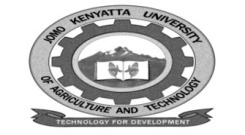 W1-2-60-1-6JOMO KENYATTA UNIVERSITY OF AGRICULTURE AND TECHNOLOGYUNIVERSITY EXAMINATIONS 2018/2019YEAR II SEMESTER I EXAMINATION FOR THE DEGREE OF BACHELOR OF SCIENCE IN PROJECT MANAGEMENTHEPM 2203:  STRATEGIC PROJECT MANAGEMENTDATE: DECEMBER  2018                                                                        TIME: 2  HOURSINSTRUCTIONS:  Answer question one and any other two questions.  QUESTION ONE a.	Define  the term strategic management and explain four key features of Strategic 	Project Management.								(10 marks)b.	A project manager to  manage a project successfully  must be able to master and 	control  the activities with a project cycle.  Using a diagram explain the strategic project 	cycle.										(10 marks)c.	Explain briefly the following terms as used in project strategy definition.	i.	Project strategy	ii.	Contribute	iii.	Direction	iv.	Success	v.	EnvironmentQUESTION TWOa.	Differentiate between the term project evaluation  and project autonomy as applied in 	strategic project management. 						(2 marks)b.	You have been invited to the annual roundtable  meeting of professional project 	managers association meeting.  The association  has requested you  to deliver a talk on 	project management strategy types.  Outline and explain at least four project 	management strategy types that you will address in your presentation.	(16 marks)QUESTION THREEa.	You are working with Royal Group of companies which has been dominating the eastern  	and southern African market with its products.  Due to globalization and the 	improvement of information  technology several products from competitors from all over 	the world have entered the market at cheaper prices.  The management suspects that if 	it can improve on its strategic projects management it can have a competitive edge over 	these competitors.  For that purpose you are required to develop a key strategic project 	management process stages that a project must undergo to ensure what the company is 	turned around.								(15 marks)b.	Briefly  outline FIVE project Management Methodologies used in Kenya.	(5 marks)QUESTION FOURStudies by project management researchers have concluded that projects can be implemented  using varied strategies  depending on many factors.  State and explain at least five categories  of project strategies as used in strategic  project management. QUESTION FIVEa.	Outline four characteristics of a good selection model.			(8 marks)b.	Briefly describe the four approaches  to project selection and screening.	(12 marks)